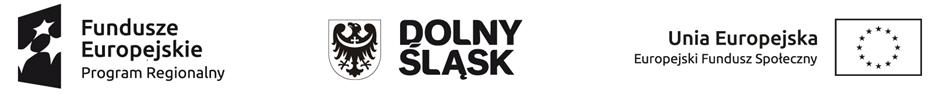 REGULAMIN REKRUTACJI I UDZIAŁ W PROJEKCIE„Nowe przedszkole Wesołe Motylki”I Postanowienia ogólne1.Projekt jest realizowany w Ramach Regionalnego Programu Operacyjnego Województwa Kujawsko- Pomorskiego na lata 2014-2020 – Europejskiego Funduszu Społecznego.RPDS.10.01.01-02-0029/19 w ramach Poddziałania 10.1.1 Zapewnienie równego dostępu do wysokiej jakości edukacji przedszkolnej- konkursy horyzontalne.2. Celem projektu jest umożliwienie większego dostępu do wysokiej jakości edukacji przedszkolnej dostosowanej do indywidualnych potrzeb rozwojowych, edukacyjnych i możliwości psychofizycznych dla 30 dzieci (15K;15M) z gm. Twardogóra, gm. Międzybórz, i gm. Syców. Planowany efekt: Nabycie kluczowych kompetencji lub umiejętności uniwersalnych  przez uczestników projektu. 4. Okres realizacji projektu: 01.07.2021 r. – 30.06.2022 r.5. W ramach projektu utworzonych zostanie 30 nowych miejsc opieki w przedszkolu „Nowe przedszkole Wesołe Motylki II”.II Grupa docelowa – warunki uczestnictwa w projekcie1.Uczestnikami projektu mogą być wyłącznie osoby spełniające poniższe kryteria:- dzieci (15K;15M) w wieku od 3 do 6 lat ( lub starsze jeśli posiadają orzeczenie o potrzebie kształcenia specjalnego wydane ze względu na dany rodzaj niepełnosprawności). zamieszkujące w woj. dolnośląskim gm. Twardogóra, gm. Międzybórz, i gm. Syców. 3. Warunkiem koniecznym udziału w projekcie jest podanie przez rodzica/opiekuna prawnego dziecka wymaganych danych osobowych (za wyjątkiem tzw. danych wrażliwych).4. Struktura grupy docelowej zakłada udział:30 dzieci, w tyma) 15 dziewczynekb) 15 chłopców 5. Opieka nad dzieckiem w przedszkolu jest odpłatna. Zatem składka miesięcznejopłaty pobieranej od rodziców za pobyt dziecka w przedszkolu wynosi 300,00zł.III Proces rekrutacji i zobowiązania na etapie realizacji projektu.1.Na potrzeby rekrutacji uczestników Dyrektor przedszkola powoła komisję rekrutacyjną.2. Rekrutacja będzie prowadzona z poszanowaniem zasady równości szans i niedyskryminacji oraz zasady równości szans kobiet i mężczyzn.3. Rekrutacja uczestników projektu będzie prowadzona w terminie 09.06.2021 – 30.06.2021 r.Regulamin rekrutacji i inne dokumenty związane z projektem dostępne są w biurze projektu.Warunkiem wzięcia udziału w rekrutacji jest podpisanie przez rodzica/opiekuna prawnego dziecka obowiązującego regulaminu i formularza rekrutacyjnego (zgodnie ze wzorem stanowiącym załącznik nr 1 do niniejszego formularza), który stanowić będzie jednocześnie deklarację uczestnictwa w projekcie wraz z wymaganymi załącznikami. Komplet dokumentów rekrutacyjnych można złożyć w wersji elektronicznej przesyłając skan na adres wesolemotylki@op.pl, osobiście w wersji papierowej w biurze projektu lub drogą pocztową/kurierem na adres: 
ul. Obrońców Poczty Gdańskiej 68A/6  52-204 Wrocław.Nabór uczestników prowadzony będzie w sposób ciągły przez cały okres realizacji projektu – w przypadku zwalniania się miejsc w trakcie trwania projektu, rekrutowane będą kolejne osoby znajdujące się na liście oczekujących na przyjęcie dziecka do przedszkola.Każdy przesłany formularz zgłoszeniowy zostanie zbadany przez Komisję Rekrutacyjną pod kątem formalnym i merytorycznym według podanych kryteriów niezbędnych do przystąpienia do projektu.W pierwszej kolejności nastąpi weryfikacja kryteriów formalnych wymaganych do udziału w rekrutacji, następnie na miejsca utworzone w ramach projektu kwalifikowane będą zgłoszenia z największą liczbą punktów za kryteria premiowane. W przypadku uzyskania takiej samej liczby punktów o przyjęciu do placówki decydować będzie termin wpływu zgłoszenia. Rekrutacja obejmie 30 dzieci (15K;15M) Dodatkowe punkty w rekrutacji przyznawane są w przypadku wzięcia udziału w rekrutacji dzieckaz niepełnosprawnością (3pkt)wychowywanego przez minimum 1 rodzica z niepełnosprawnością (3 pkt)wychowywanego samotnie przez 1 rodzica (1 pkt)wychowywanego przez minimum 1 rodzica bezrobotnego (1 pkt)z rodziny wielodzietnej tj. posiadającej minimum 3 dzieci (1 pkt)W dniach 01-05.07.2021 r. komisja rekrutacyjna będzie dokonywać weryfikacji złożonych formularzy zgłoszeniowych.Lista uczestników zakwalifikowanych do projektu zostanie umieszczona w dn. 06.07.2021 r. w biurze projektu oraz na stronie www. Rodzice/opiekunowie dzieci zakwalifikowanych do projektu zostaną powiadomieni o tym fakcie drogą mailową i telefoniczną. W przypadku zbyt wielu zgłoszeń zostanie utworzona lista rezerwowa natomiast w przypadku zebrania wszystkich uczestników projektu, a następnie zwolnienia się miejsc w przedszkolu nabór zostanie wznowiony i kontynuowany do zapełnienia miejsc. Załączniki:1. Wzór formularza zgłoszeniowego do udziału w projekcie.2. Oświadczenie uczestnika projektu.………………………………..Data i podpis rodzica/opiekuna prawnego